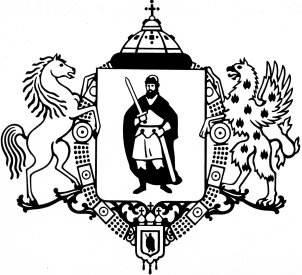 ПРИКАЗО внесении изменений в учетную политику финансово-казначейского управления администрации города Рязани для целей бюджетного учета, утвержденную приказом финансово-казначейского управления администрации города Рязани от 09.01.2018 № 1 о/дВ  соответствии с Федеральным законом от 24.04.2020 № 124-ФЗ «О внесении изменений в отдельные законодательные акты Российской Федерации по вопросам обеспечения устойчивого развития экономики в условиях ухудшения ситуации в связи           с распространением новой коронавирусной инфекции», приказами Минфина России            от 29.11.2017 № 209н «Об утверждении Порядка применения классификации операций сектора государственного управления», от 06.12.2010 № 162н «Об утверждении Плана счетов бюджетного учета и Инструкции по его применению», от 30.11.2015 № 184н            «Об утверждении Плана счетов казначейского учета и Инструкции по его применению                   и о внесении изменений в приложения к приказу Министерства финансов Российской Федерации от 6 декабря 2010 № 162н», руководствуясь Положением о финансово-казначейском управлении администрации города Рязани, утвержденным решением Рязанского городского Совета от 11.02.2008 № 87-III,  приказываю:1. Внести в учетную политику финансово-казначейского управления администрации города Рязани для целей бюджетного учета, утвержденную приказом финансово-казначейского управления администрации города Рязани от 09.01.2018 № 1 о/д                   «Об утверждении учетной политики финансово-казначейского управления администрации города Рязани для целей бюджетного учета» (с изменениями, внесенными приказами финансово-казначейского управления администрации города Рязани от 28.12.2018 № 41 о/д, от 13.08.2019 № 31 о/д, от 27.09.2019 № 31/1 о/д, от 09.01.2020 № 01 о/д) (далее – учетная политика) следующие изменения:а) пункт 1.7 изложить в следующей редакции:«1.7. Закупки товаров, работ и услуг осуществляются в соответствии с действующим законодательством. В Управлении отдельным приказом назначены должностные лица,  ответственные за осуществление закупки или нескольких закупок, включая исполнение каждого контракта. При этом годовой объем закупок у единственного поставщика не должен превышать два миллиона рублей, цена каждого контракта, заключаемого по данному основанию, не должна превышать шестьсот тысяч рублей.»;б) дополнить учетную политику пунктом 12 следующего содержания:«12. Проведение инвентаризации имущества и обязательств.12.1. В целях обеспечения достоверности данных бюджетного учета и отчетности проводится инвентаризация активов, имущества, учтенного на забалансовых счетах, обязательств, иных объектов бюджетного учета Управления в соответствии со статьей 11 Федерального закона от 06.12.2011 № 402-ФЗ «О бухгалтерском учете», пунктом 7 Инструкции о порядке составления и представления годовой, квартальной и месячной отчетности об исполнении бюджетов бюджетной системы Российской Федерации, утвержденной приказом Министерства финансов России от 28.12.2010 № 191н                         и Методическими указаниями по инвентаризации имущества и финансовых обязательств, утвержденными приказом Министерства финансов Российской Федерации от 13.06.1995      № 49.12.2. Случаи, сроки и порядок проведения инвентаризации, а также перечень объектов, подлежащих инвентаризации определяются отдельным приказом начальника Управления.12.3. Для оформления инвентаризации применяются формы, утвержденные Приказом   № 52н. 12.4. Плановая инвентаризация активов и обязательств на всех балансовых                    и забалансовых счетах учета проводится ежегодно, перед составлением годовой отчетности   в целях обеспечения достоверности ее данных, в период с «1» октября по «31» декабря.».2. Внести в приложение № 1 «Рабочий план счетов бюджетного учета по исполнению функций главного администратора доходов, главного администратора источников финансирования дефицита бюджета» к учетной политике следующие изменения:2.1. Дополнить счетами учета:а) 0 210 02 159 «Расчеты с финансовым органом по поступлениям (перечислениям)   по урегулированию расчетов между бюджетами бюджетной системы Российской Федерации по распределенным доходам и безвозмездные поступления»;б) 0 401 10 159 «Доходы по поступлениям (перечислениям) по урегулированию расчетов между бюджетами бюджетной системы Российской Федерации по распределенным доходам и безвозмездные поступления».3. Внести в приложение № 3 «Рабочий план счетов казначейского учета                       по исполнению функций органа, осуществляющего кассовое обслуживание муниципальных бюджетных и автономных учреждений, муниципальных унитарных предприятий города Рязани» к учетной политике следующие изменения:3.1. Дополнить счетами учета:а) 0 307 14 111 «Расчеты по операциям автономных учреждений по фонду оплаты труда»;б) 0 307 14 119 «Расчеты по операциям автономных учреждений по взносам                           по обязательному социальному страхованию на выплаты по оплате труда работников и иные выплаты работникам учреждений».4. Установить, что изменения в учетную политику по пункту 1 приказа вступают           в силу со дня его подписания, по пунктам 2 и 3 приказа применяются, начиная с бюджетного учета и отчетности 2020 года.5. Отделу развития электронного бюджетного процесса финансово-казначейского управления администрации города Рязани (Дергачев А.В.) разместить настоящий приказ                                   на официальном сайте администрации города Рязани. 6. Контроль за исполнением настоящего приказа оставляю за собой.АДМИНИСТРАЦИЯ ГОРОДА РЯЗАНИФинансово-казначейское управление   « 30 » октября 2020г.                                                                     №       44 о/дИ. о. начальника управленияА.А. Решоткин